UNIVERSIDADE FEDERAL DE UBERLÂNDIA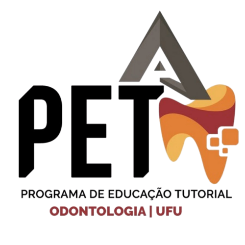 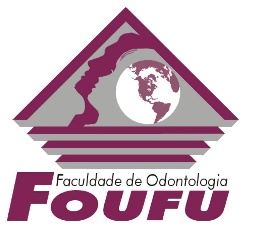 FACULDADE DE ODONTOLOGIAPROGRAMA DE EDUCAÇÃO TUTORIAL ANEXO I - PÁGINA DE IDENTIFICAÇÃOÁrea do trabalho: (    ) Extensão    (    ) Ensino    (    ) Texto Informativo     (    ) Pesquisa Título do trabalho (máximo 120 caracteres):Autores, contendo nome completo e filiação, conforme o exemplo abaixo:1 - Guilherme José Pimentel Lopes Oliveira. Professor Adjunto da Área de Periodontia e Implantodontia da Faculdade de Odontologia da Universidade Federal de Uberlândia, Uberlândia, Minas Gerais, Brasil.1 - 2 - 3 - 4 - 5 - 6 - Obs: Caso seu trabalho não possua todos os autores desta lista, mantenha os respectivos campos em branco.DADOS DO AUTOR CORRESPONDENTE:  - Nome completo:  - E-mail:  - Telefone: 